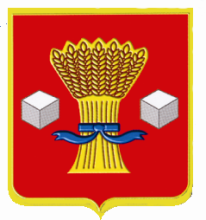 АдминистрацияСветлоярского муниципального района Волгоградской областиПОСТАНОВЛЕНИЕот 27.04.2017                       № 924О создании комиссии по повышению эффективности осуществления закупок товаров, работ, услуг для обеспечения муниципальных нуждВ целях предотвращения неэффективного расходования средств  бюджета Светлоярского муниципального района и Светлоярского городского поселения Светлоярского муниципального района при осуществлении закупок товаров, работ, услуг для обеспечения нужд органов местного самоуправления, учреждений и предприятий Светлоярского муниципального района и Светлоярского городского поселения Светлоярского муниципального района на стадии подготовки размещения извещения об осуществлении закупки товара (работы, услуги), руководствуясь Федеральным законом от 05.04.2013 №  44-ФЗ «О контрактной системе в сфере закупок товаров, работ, услуг для обеспечения государственных и муниципальных нужд», Уставом Светлоярского муниципального района, Уставом Светлоярского городского поселения Светлоярского муниципального района,постановляю:1. Создать комиссию по повышению эффективности  осуществления закупок товаров, работ, услуг для обеспечения муниципальных нужд.2. Утвердить:2.1. Положение о Комиссии по повышению эффективности осуществления закупок товаров, работ, услуг для обеспечения муниципальных нужд (Приложение № 1).2.2. Состав Комиссии по повышению эффективности осуществления закупок товаров, работ, услуг для обеспечения муниципальных нужд  (Приложение № 2).3. Органам местного самоуправления, учреждениям и предприятиям Светлоярского муниципального района и Светлоярского городского поселения Светлоярского муниципального района обеспечить не позднее, чем за 14 рабочих дней до размещения извещения об осуществлении закупки товара (работы, услуги) направление в Комиссию по повышению эффективности осуществления закупок товаров, работ, услуг для обеспечения муниципальных нужд проектов извещений об осуществлении закупки товара (работы, услуги), документацию о закупке товара (работы, услуги), в том числе техническое задание:а) на приобретение, строительство и реконструкцию объектов  недвижимости;б) на закупку товаров при условии, если начальная максимальная цена контракта превышает 5 млн. рублей;в) на закупку работ, услуг при условии, если начальная максимальная цена контракта превышает 15 млн. рублей.4. Рекомендовать органам местного самоуправления сельских поселений Светлоярского муниципального района принять аналогичные меры по повышению эффективности осуществления закупок товаров, работ, услуг для обеспечения муниципальных нужд.            5. Отделу по муниципальной службе, общим и кадровым вопросам администрации Светлоярского муниципального района Волгоградской области (Сороколетова Е.В.) разместить настоящее постановление в сети Интернет на официальном сайте Светлоярского муниципального района Волгоградской области.            6. Контроль над исполнением настоящего постановления возложить на эксперта администрации Светлоярского муниципального района Волгоградской области Ряскину Т.А.Глава муниципального района                                                                Б.Б. КоротковСухова С.Н.	ПРИЛОЖЕНИЕ № 1к постановлению администрацииСветлоярского муниципального района от _____________ № ______ПОЛОЖЕНИЕо Комиссии по повышению эффективности осуществления закупок товаров, работ, услуг для обеспечения муниципальных нужд1. Общие положения1.1. Комиссия по повышению эффективности осуществления закупок товаров, работ, услуг для обеспечения муниципальных нужд (далее – Комиссия) является совещательным и коллегиальным органом и создаётся администрацией Светлоярского муниципального района в целях предотвращения неэффективного расходования средств бюджета Светлоярского муниципального района и Светлоярского городского поселения Светлоярского муниципального района при осуществлении закупок товаров, работ, услуг для обеспечения нужд органов местного самоуправления, учреждений и предприятий Светлоярского муниципального района и Светлоярского городского поселения Светлоярского муниципального района (далее по тексту – заказчики) на стадии подготовки размещения извещения об осуществлении закупки товара (работы, услуги).1.2. Комиссия в своей деятельности руководствуется Федеральным законом от 05.04.2013 №  44-ФЗ «О контрактной системе в сфере закупок товаров, работ, услуг для обеспечения государственных и муниципальных нужд», иными нормативными правовыми актами о контрактной системе в сфере закупок, а также настоящим Положением.2. Основные задачи и функции Комиссии2.1. Основной задачей Комиссии является оценка эффективности планируемого заказчиками расходования средств при осуществлении закупок товаров, работ, услуг на стадии подготовки размещения извещения об осуществлении закупки товара (работы, услуги):а) на приобретение, строительство и реконструкцию объектов  недвижимости;б) на закупку товаров при условии, если начальная максимальная цена контракта превышает 5 млн. рублей;в) на закупку работ, услуг при условии, если начальная максимальная цена контракта превышает 15 млн. рублей.2.2. Комиссия для реализации возложенной на неё задачи осуществляет следующие функции:- рассматривает проект извещения об осуществлении закупки товара (работы, услуги);- рассматривает документацию о закупке товара (работы, услуги), в том числе техническое задание;- рассматривает документы по обоснованию начальной (максимальной) цены контракта;- рассматривает и анализирует документы, свидетельствующие о степени эффективности закупки товара (работы, услуги) и степени её обоснованности;- выносит решение об эффективности (неэффективности) и обоснованности (необоснованности) закупки товара (работы, услуги).2.3. Комиссия при осуществлении своих функций имеет право:- запрашивать в установленном порядке у заказчиков необходимые документы, материалы и информацию по вопросам, относящимся к компетенции Комиссии;- заслушивать на своих заседаниях руководителей либо представителей заказчиков по вопросам, относящимся к компетенции Комиссии;- приглашать на свои заседания в зависимости от характера рассматриваемых вопросов по согласованию экспертов (консультантов) на общественных началах.3. Организация деятельности Комиссии3.1. Состав Комиссии утверждается постановлением администрации Светлоярского муниципального района.3.2. Состав Комиссии формируется из председателя Комиссии, заместителя председателя Комиссии, секретаря Комиссии, членов Комиссии.3.3. Председатель Комиссии:- назначает дату проведения заседания Комиссии;- утверждает регламент и повестку дня заседания Комиссии;- ведёт заседание Комиссии;- ставит на голосование предложения членов Комиссии по вопросам деятельности Комиссии;- выступает с инициативой о пересмотре состава Комиссии (об исключении, замене, включении дополнительных членов).3.4. Заседания Комиссии проводятся в течение 14 рабочих дней со дня поступления в Комиссию документов, указанных в пункте 2.2 раздела 2 настоящего Положения. Секретарь Комиссии уведомляет всех членов Комиссии о дне, времени и месте проведения заседания Комиссии и направляет в адрес всех членов Комиссии поступившие от заказчиков материалы не менее, чем за 7 рабочих дней до дня проведения заседания Комиссии.3.5. Заседание Комиссии правомочно, если на нём присутствует не менее двух третей от состава её членов. Каждый член Комиссии и секретарь Комиссии обладают правом одного голоса.3.6. Решения Комиссии оформляются протоколом, который подписывается председателем Комиссии или его заместителем, председательствовавшим на заседании, и секретарём Комиссии.3.7. Решение Комиссии об эффективности (неэффективности) и обоснованности (необоснованности) закупки товара (работы, услуги) принимается только при единогласном решении её членов.3.8. Члены Комиссии имеют право знакомиться с представленными на рассмотрение Комиссии материалами и приобщать к решению Комиссии отдельные материалы.3.9. Исключается передача полномочий по участию в заседании Комиссии иным способом, кроме как посредством внесения изменений в её состав.Управляющий делами                                                                           Т.В. РаспутинаПРИЛОЖЕНИЕ № 2к постановлению администрацииСветлоярского муниципального района от _____________ № ______СОСТАВКомиссии по повышению эффективности осуществлениязакупок товаров, работ, услуг для обеспечениямуниципальных нужд Председатель Комиссии:Заместитель председателя Комиссии:Секретарь Комиссии:Члены Комиссии:Управляющий делами                                                                       Т.В. РаспутинаРяскина Т.А.-Эксперт администрации Светлоярского муниципального района Волгоградской областиОрешкина С.Н.-Директор МКУ «Светлоярский центр торгов и закупок» (по согласованию)Короткова В.К.-Заместитель директора МКУ «Светлоярский центр торгов и закупок» (по согласованию)Гопия Е.В.-Председатель Контрольно-счётной палаты Светлоярского муниципального района Волгоградской области (по согласованию)Распутина Т.В.-Управляющий делами администрации Светлоярского муниципального района Волгоградской области Подхватилина О.И.Лемешко И.А.         Шилов С.Е.            ---Заместитель начальника отдела бюджетно-финансовой политики Начальник расчетно-финансового отдела Директор МБУ «Управление муниципального хозяйства» (по согласованию)